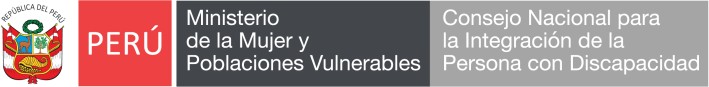 “Año de la unión, la paz y el desarrollo “FE DE ERRATASPROCEDIMIENTO CAS N° 040-2023-CONADISCONVOCATORIA PARA LA CONTRATACIÓN ADMINISTRATIVA DE SERVICIOS DE (01) UN/A ANALISTA DE POLÍTICAS PÚBLICAS PARA LA SUB DIRECCIÓN DE POLÍTICAS EN DISCAPACIDADSe comunica al público en general e interesados en el Proceso CAS N° 040-2023-CONADIS, CONVOCATORIA PARA LA CONTRATACIÓN ADMINISTRATIVA DE SERVICIOS DE (01) UN/A ANALISTA DE POLÍTICAS PÚBLICAS PARA LA SUB DIRECCIÓN DE POLÍTICAS EN DISCAPACIDAD, que, por error material, se procede a modificar el apartado V. CRONOGRAMAS Y ETAPAS DEL PROCEDIMIENTO, donde se hace referencia al periodo de publicación de la presente convocatoria:DICE:DEBE DECIR:Lima, 21 de julio de 2023.UNIDAD DE RECURSOS HUMANOSwww.conadisperu.gob.peAv. Arequipa Nº 375 Santa Beatriz – Lima Teléfono: (511) 6305170Linea Gratuita 0800-00151ETAPAS DEL PROCEDIMIENTOCRONOGRAMAÁREA RESPONSABLEPublicación del procedimiento en la web www.talentoperu.servir.gob.peDel 18 julio al 01 de agosto de 2023.Unidad de Recursos HumanosPublicación de la convocatoria en la Página Web del CONADIS, sección “Convocatorias de trabajo” https://siscas.conadisperu.gob.pe/Del 18 julio al 01 de agosto de 2023.Unidad de Recursos HumanosPresentación de propuestas de postulación Los postulantes podrán inscribirse por medio físico o electrónico, debiendo consignar el número de proceso CAS; el código de postulante; el Ítem al cual postula; apellidos y nombres; número de documento de identidad; dirección de correo electrónico, teléfono y los anexos 06, 07 y 08, debidamente firmados.Los anexos 06, 07 y 08 están consignados en los formularios virtuales del aplicativo de Convocatorias CAS, los mismos que una vez llenados deberán descárgalos, firmarlos y finalmente volverlos a cargar en dicho aplicativo y/o imprimirlos para la presentación física, siendo este proceso indispensable para su postulación.La presentación de la documentación por medio virtual se hará a través del aplicativo web de Convocatorias CAS, ingresando al portal web institucional https://www.gob.pe/conadis, sección "Convocatorias de trabajo, luego deberá Ir a convocatorias: https://siscas.conadisperu.gob.pe/; en la parte superior derecha de la página web, encontrará un botón Iniciar Sesión. Antes de iniciar su registro es obligatorio visualizar el VIDEO TUTORIAL; donde le indicará el paso a paso de cómo realizar su postulación. Una vez revisado el video, deberá registrarse como postulante en el botón Iniciar Sesión. Luego de realizar su registro deberá presionar el botón de Ingresar, seguidamente deberá seleccionar el proceso CAS al que postula, haciendo clic en el botón denominado “POSTULAR”, el sistema le solicitará que realice el ingreso de sus datos (datos personales, formación académica, cursos, experiencia laboral, etc);el cual únicamente estará habilitado en la fecha y hora programada de presentación de propuestas de postulación (sección V. CRONOGRAMAS Y ETAPAS DEL PROCEDIMIENTO, de la presentes base). De no poder realizar su postulación a través del aplicativo virtual podrá presentar en forma física en la Mesa de Partes de la Sede Central del CONADIS, ubicada en Av. Arequipa N° 375, Urb. Santa Beatriz-Lima. La presentación de propuestas de postulación virtual y física se realizará en el horario de 8:00 horas a 17:00 horas. Las propuestas de postulación presentadas antes y/o después de la fecha programada no serán admitidas.Del 02 de agosto de 2023. (Único día)Unidad de Gestión Documentaria y Atención al Ciudadano – Secretaría General.Unidad de Informática.Evaluación curricular03 y 04 de agosto de 2023 (*)Comité de Selección CASETAPAS DEL PROCEDIMIENTOCRONOGRAMAÁREA RESPONSABLEPublicación del procedimiento en la web www.talentoperu.servir.gob.peDel 18 julio al 02 de agosto de 2023.Unidad de Recursos HumanosPublicación de la convocatoria en la Página Web del CONADIS, sección “Convocatorias de trabajo” https://siscas.conadisperu.gob.pe/Del 18 julio al 02 de agosto de 2023.Unidad de Recursos HumanosPresentación de propuestas de postulación Los postulantes podrán inscribirse por medio físico o electrónico, debiendo consignar el número de proceso CAS; el código de postulante; el Ítem al cual postula; apellidos y nombres; número de documento de identidad; dirección de correo electrónico, teléfono y los anexos 06, 07 y 08, debidamente firmados.Los anexos 06, 07 y 08 están consignados en los formularios virtuales del aplicativo de Convocatorias CAS, los mismos que una vez llenados deberán descárgalos, firmarlos y finalmente volverlos a cargar en dicho aplicativo y/o imprimirlos para la presentación física, siendo este proceso indispensable para su postulación.La presentación de la documentación por medio virtual se hará a través del aplicativo web de Convocatorias CAS, ingresando al portal web institucional https://www.gob.pe/conadis, sección "Convocatorias de trabajo, luego deberá Ir a convocatorias: https://siscas.conadisperu.gob.pe/; en la parte superior derecha de la página web, encontrará un botón Iniciar Sesión. Antes de iniciar su registro es obligatorio visualizar el VIDEO TUTORIAL; donde le indicará el paso a paso de cómo realizar su postulación. Una vez revisado el video, deberá registrarse como postulante en el botón Iniciar Sesión. Luego de realizar su registro deberá presionar el botón de Ingresar, seguidamente deberá seleccionar el proceso CAS al que postula, haciendo clic en el botón denominado “POSTULAR”, el sistema le solicitará que realice el ingreso de sus datos (datos personales, formación académica, cursos, experiencia laboral, etc);el cual únicamente estará habilitado en la fecha y hora programada de presentación de propuestas de postulación (sección V. CRONOGRAMAS Y ETAPAS DEL PROCEDIMIENTO, de la presentes base). De no poder realizar su postulación a través del aplicativo virtual podrá presentar en forma física en la Mesa de Partes de la Sede Central del CONADIS, ubicada en Av. Arequipa N° 375, Urb. Santa Beatriz-Lima. La presentación de propuestas de postulación virtual y física se realizará en el horario de 8:00 horas a 17:00 horas. Las propuestas de postulación presentadas antes y/o después de la fecha programada no serán admitidas.Del 03 de agosto de 2023. (Único día)Unidad de Gestión Documentaria y Atención al Ciudadano – Secretaría General.Unidad de Informática.Evaluación curricular04 de agosto de 2023 (*)Comité de Selección CAS